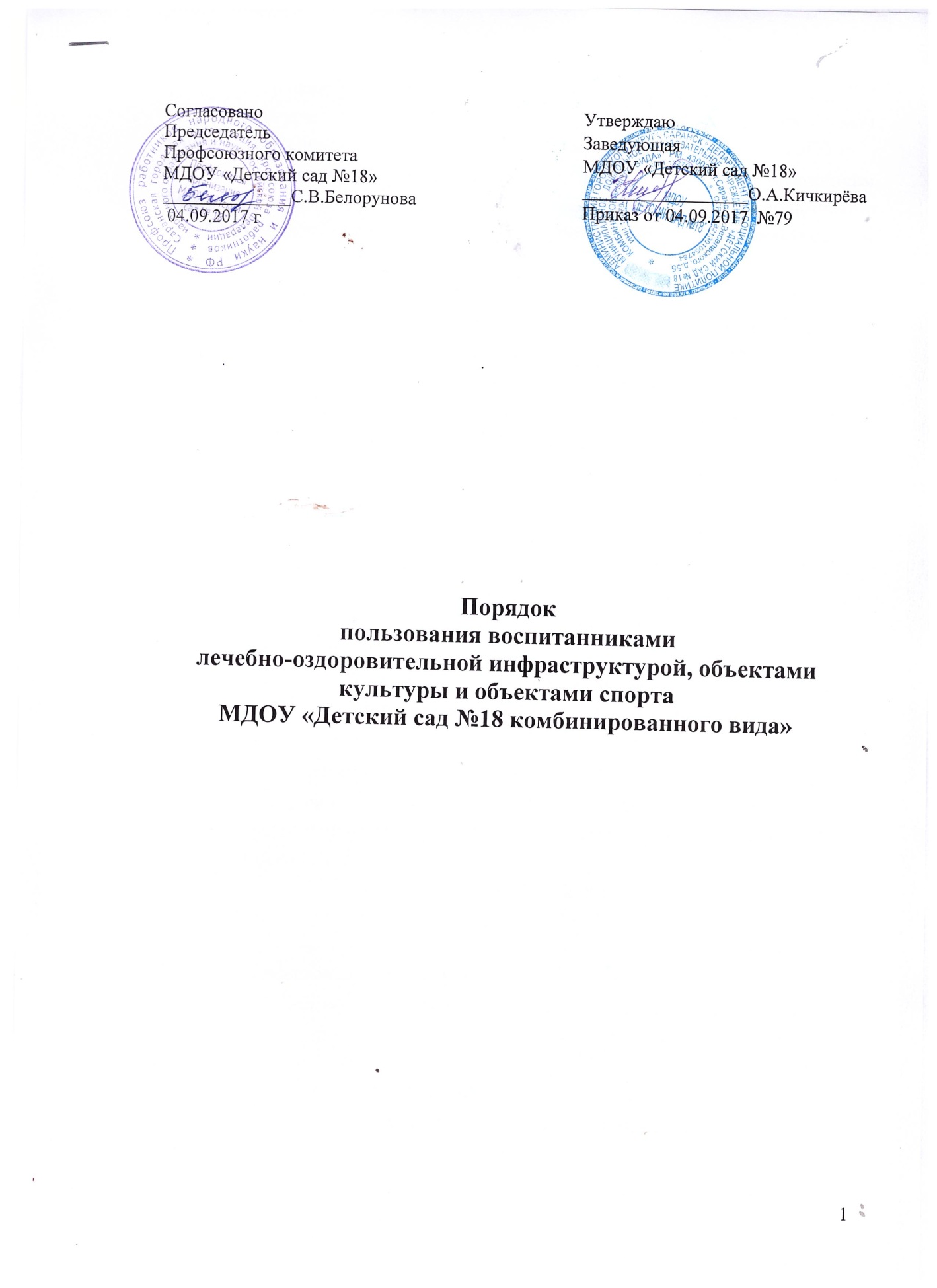 Настоящий Порядок регламентирует пользование объектами инфраструктуры в муниципальном дошкольном образовательном учреждении «Детский сад №18 комбинированного вида» (далее – МДОУ).Настоящий Порядок гарантирует предоставление воспитанникам МДОУ    (далее – воспитанникам) академических прав на пользование лечебно-оздоровительной инфраструктурой, объектами культуры и объектами спорта МДОУ. Настоящий Порядок разработан в соответствии с:пунктом 21 части 1 статьи 34 Федерального закона от 29.12.2012 № 273-ФЗ «Об образовании в Российской Федерации»;федеральным государственным образовательным стандартом дошкольного образования, утвержденным приказом Минобрнауки России от 17.10.2013 № 1155;СанПиН 2.4.1.3049-13, утвержденным постановлением Главного государственного санитарного врача РФ от 15.05.2013 № 26;Уставом и локальными нормативными актами МДОУ. Понятия, используемые в настоящем Порядке, означают следующее:«локальный нормативный акт» – нормативное предписание, принятое на уровне МДОУ   и регулирующее его внутреннюю деятельность;«распорядительный акт» – это приказ, изданный руководителем МДОУ, в котором фиксируются решения административных и организационных вопросов деятельности МДОУ;«воспитанники» – лица, осваивающие образовательную программу.Настоящий Порядок является локальным нормативным актом МДОУ, регламентирующим организационные аспекты деятельности Учреждения.С целью ознакомления родителей (законных представителей) воспитанников с настоящим Порядком МДОУ   размещает его на информационном стенде в Учреждении и (или) на официальном сайте МДОУ   в информационно-телекоммуникационной сети «Интернет».Обучающиеся обладают неотъемлемым правом на охрану здоровья, пользование лечебно-оздоровительной инфраструктурой, объектами культуры и объектами спорта.Это право в МДОУ   обеспечивается охраной быта, отдыха, воспитания и обучения, лечебно-оздоровительной инфраструктурой, объектами культуры и объектами спорта, а также предоставлением медико-санитарной помощи.Воспитанники имеют право:на бесплатное пользование лечебно-оздоровительной инфраструктурой, объектами культуры и объектами спорта МДОУ;на обучение в условиях, отвечающих их физиологическим особенностям и состоянию здоровья и исключающих воздействие на них неблагоприятных факторов.В МДОУ   создаются необходимые условия для получения своевременной и квалифицированной медицинской помощи и пользования объектами культуры и объектами спорта.Лечебно-оздоровительная инфраструктура МДОУ   представлена медицинским кабинетом, процедурным кабинетом.Лечебно-оздоровительной инфраструктурой МДОУ   могут пользоваться воспитанники, педагогические работники и иные работники МДОУ.  Лечебно-оздоровительная деятельность в МДОУ   представляет собой систему способов, средств и мероприятий, направленных на обеспечение охраны здоровья воспитанников. Лечебно-оздоровительная деятельность включает в себя осуществление в МДОУ   лечебной, оздоровительной, медико-профилактической, санитарно-гигиенической и просветительской деятельности.Организацию оказания первичной медико-санитарной помощи воспитанникам  осуществляет  ГБУЗ РМ «Детская поликлиника №3».Первичная медико-санитарная помощь является доступным и бесплатным для каждого воспитанника видом медицинской помощи.Основными принципами осуществления лечебно-оздоровительной деятельности в МДОУ   являются: соблюдение прав обучающихся в области охраны здоровья и обеспечение связанных с этими правами государственных гарантий; приоритет профилактических мер в области охраны здоровья обучающихся,  доступность квалифицированной медицинской помощи; своевременность оказания квалифицированной медицинской помощи обучающимся.  В МДОУ   оказываются:первая медицинская помощь обучающимся (острые заболевания, травмы, отравления);организация и проведение профилактических мероприятий, направленных на снижение заболеваемости обучающихся;проведение профилактических осмотров;проведение гигиенического обучения и воспитания обучающихся.В  Учреждении    имеется, спортивная площадка, музыкальный зал, кабинет учителя-логопеда и  изо-студия.Пользоваться вышеперечисленными объектами спорта и объектами культуры имеют право все обучающиеся под руководством педагогических работников.Право на пользование объектами спорта и объектами культуры предоставляется обучающимся при организации непосредственно образовательной деятельности, а также при проведении мероприятий, которые не предусмотрены учебным планом (кружки, праздники, развлечения, соревнования, встречи с родителями (законными представителями) обучающихся и иные мероприятия).Ответственным лицом в МДОУ   за составление расписания, регулирующего порядок пользования объектами культуры и объектами спорта, является старший воспитатель МДОУ.Расписания, регулирующие порядок пользования объектами культуры и объектами спорта, утверждаются распорядительным актом МДОУ.Организация непосредственно образовательной деятельности, а также проведение мероприятий, которые не предусмотрены учебным планом в помещениях, указанных в  пункте 15 настоящего Порядка, разрешается только при соответствии помещений санитарно-гигиеническим нормам.Ответственные лица за организацию непосредственно образовательной деятельности, а также проведение мероприятий, которые не предусмотрены учебным планом в помещениях, указанных в  пункте 15 настоящего Порядка, обязаны лично осмотреть их, проверить исправность оборудования и инвентаря, обратить внимание на соответствие помещения нормам техники безопасности.В целях предупреждения травм, заболеваний, несчастных случаев необходимо руководствоваться инструкциями по охране жизни и здоровья обучающихся, разработанных и утверждённых МДОУ.  